一、宗旨：實踐傳統佛教儀制，方便在家佛弟子體驗僧團生活，修身進德。二、課程：行門與解門課程並重。三、地點：高雄佛光山寺。四、報名資格：基本資格：具有正信正見，對僧團生活誠意學習，身心健全者。五、報名：(1)日期：即日起至額滿為止。(2)地點：高雄市大樹區佛光山寺及佛光山各別分院。(3)證件：身份證影印本、自傳(三百字以上)及一吋相片二張。          (4)手續：報名表及各項證件備妥寄至本會。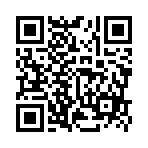                    審核通過者，寄發面試通知單。                   面試錄取者，寄發報到通知單。          (5)費用：食宿費一千元 (由戒會提供)。         教育費五百元（報到時繳交）。(6)衣單：由戒會提供。六、報名方式：請上網至佛光山全球資訊網(http://www.fgs.org.tw) 線上報名，    或者下載表格，填寫後e-mail至佛光山叢林學院信箱（stnc@ecp.fgs.org.tw）。七、通訊地址：840高雄市大樹區興田里興田路153號。    連絡電話：(07)656-1921 轉2050~2052, 2011~2012    傳真：(07)656-1593叢林學院網站：http://tsunglin.fgs.org.tw              LINE ID：fgstlu佛光山短期出家修道會籌備處      謹啟登 記 號：	     堂    班佛光山2022年短期出家修道會簡章梯次日　　　　　期報名資格第99期2022年7月6日至7月12日(農曆6月8日至6月14日)18~65歲之男女信眾第100期2022年7月19日至7月25日(農曆6月21日至6月27日)18~35歲之未婚青年佛光山2022年短期出家修道會報名表 年　　月　　日填佛光山2022年短期出家修道會報名表 年　　月　　日填佛光山2022年短期出家修道會報名表 年　　月　　日填佛光山2022年短期出家修道會報名表 年　　月　　日填佛光山2022年短期出家修道會報名表 年　　月　　日填佛光山2022年短期出家修道會報名表 年　　月　　日填佛光山2022年短期出家修道會報名表 年　　月　　日填佛光山2022年短期出家修道會報名表 年　　月　　日填佛光山2022年短期出家修道會報名表 年　　月　　日填佛光山2022年短期出家修道會報名表 年　　月　　日填佛光山2022年短期出家修道會報名表 年　　月　　日填佛光山2022年短期出家修道會報名表 年　　月　　日填佛光山2022年短期出家修道會報名表 年　　月　　日填佛光山2022年短期出家修道會報名表 年　　月　　日填佛光山2022年短期出家修道會報名表 年　　月　　日填佛光山2022年短期出家修道會報名表 年　　月　　日填佛光山2022年短期出家修道會報名表 年　　月　　日填佛光山2022年短期出家修道會報名表 年　　月　　日填佛光山2022年短期出家修道會報名表 年　　月　　日填佛光山2022年短期出家修道會報名表 年　　月　　日填佛光山2022年短期出家修道會報名表 年　　月　　日填佛光山2022年短期出家修道會報名表 年　　月　　日填佛光山2022年短期出家修道會報名表 年　　月　　日填佛光山2022年短期出家修道會報名表 年　　月　　日填佛光山2022年短期出家修道會報名表 年　　月　　日填佛光山2022年短期出家修道會報名表 年　　月　　日填佛光山2022年短期出家修道會報名表 年　　月　　日填佛光山2022年短期出家修道會報名表 年　　月　　日填佛光山2022年短期出家修道會報名表 年　　月　　日填報名期別報名期別□99期（2022年7月6日至7月12日）□100期（2022年7月19日至7月25日）□99期（2022年7月6日至7月12日）□100期（2022年7月19日至7月25日）□99期（2022年7月6日至7月12日）□100期（2022年7月19日至7月25日）□99期（2022年7月6日至7月12日）□100期（2022年7月19日至7月25日）□99期（2022年7月6日至7月12日）□100期（2022年7月19日至7月25日）□99期（2022年7月6日至7月12日）□100期（2022年7月19日至7月25日）□99期（2022年7月6日至7月12日）□100期（2022年7月19日至7月25日）□99期（2022年7月6日至7月12日）□100期（2022年7月19日至7月25日）面試地點面試地點□北區：台北道場□中區：惠中寺□南區：佛光山寺□北區：台北道場□中區：惠中寺□南區：佛光山寺□北區：台北道場□中區：惠中寺□南區：佛光山寺□北區：台北道場□中區：惠中寺□南區：佛光山寺□北區：台北道場□中區：惠中寺□南區：佛光山寺□北區：台北道場□中區：惠中寺□南區：佛光山寺□北區：台北道場□中區：惠中寺□南區：佛光山寺□北區：台北道場□中區：惠中寺□南區：佛光山寺面試日期面試日期面試日期□6月4日(六)□6月5日(日)□6月19日(日)□6月4日(六)□6月5日(日)□6月19日(日)□6月4日(六)□6月5日(日)□6月19日(日)□6月4日(六)□6月5日(日)□6月19日(日)□6月4日(六)□6月5日(日)□6月19日(日)□6月4日(六)□6月5日(日)□6月19日(日)姓    名姓    名性別性別性別性別性別身份證字號英文姓名(同護照)英文姓名(同護照)（無護照者、英文名由戒會代取。）（無護照者、英文名由戒會代取。）（無護照者、英文名由戒會代取。）（無護照者、英文名由戒會代取。）血型血型血型血型血型 □已皈依，皈依法名：____________   皈依師長：____________________   地點：_________時間：_________ □已皈依，皈依法名：____________   皈依師長：____________________   地點：_________時間：_________ □已皈依，皈依法名：____________   皈依師長：____________________   地點：_________時間：_________ □已皈依，皈依法名：____________   皈依師長：____________________   地點：_________時間：_________ □已皈依，皈依法名：____________   皈依師長：____________________   地點：_________時間：_________ □已皈依，皈依法名：____________   皈依師長：____________________   地點：_________時間：_________ □已皈依，皈依法名：____________   皈依師長：____________________   地點：_________時間：_________ □已皈依，皈依法名：____________   皈依師長：____________________   地點：_________時間：_________ □已皈依，皈依法名：____________   皈依師長：____________________   地點：_________時間：_________ □已皈依，皈依法名：____________   皈依師長：____________________   地點：_________時間：_________ □已皈依，皈依法名：____________   皈依師長：____________________   地點：_________時間：_________ □已皈依，皈依法名：____________   皈依師長：____________________   地點：_________時間：_________ □已皈依，皈依法名：____________   皈依師長：____________________   地點：_________時間：_________ □已皈依，皈依法名：____________   皈依師長：____________________   地點：_________時間：_________ □已皈依，皈依法名：____________   皈依師長：____________________   地點：_________時間：_________出生日期出生日期西元     年  月  日西元     年  月  日西元     年  月  日西元     年  月  日年齡年齡年齡年齡年齡 □已皈依，皈依法名：____________   皈依師長：____________________   地點：_________時間：_________ □已皈依，皈依法名：____________   皈依師長：____________________   地點：_________時間：_________ □已皈依，皈依法名：____________   皈依師長：____________________   地點：_________時間：_________ □已皈依，皈依法名：____________   皈依師長：____________________   地點：_________時間：_________ □已皈依，皈依法名：____________   皈依師長：____________________   地點：_________時間：_________ □已皈依，皈依法名：____________   皈依師長：____________________   地點：_________時間：_________ □已皈依，皈依法名：____________   皈依師長：____________________   地點：_________時間：_________ □已皈依，皈依法名：____________   皈依師長：____________________   地點：_________時間：_________ □已皈依，皈依法名：____________   皈依師長：____________________   地點：_________時間：_________ □已皈依，皈依法名：____________   皈依師長：____________________   地點：_________時間：_________ □已皈依，皈依法名：____________   皈依師長：____________________   地點：_________時間：_________ □已皈依，皈依法名：____________   皈依師長：____________________   地點：_________時間：_________ □已皈依，皈依法名：____________   皈依師長：____________________   地點：_________時間：_________ □已皈依，皈依法名：____________   皈依師長：____________________   地點：_________時間：_________ □已皈依，皈依法名：____________   皈依師長：____________________   地點：_________時間：_________婚姻狀況婚姻狀況 □未婚  □已婚  □已婚單身 □未婚  □已婚  □已婚單身 □未婚  □已婚  □已婚單身 □未婚  □已婚  □已婚單身 □未婚  □已婚  □已婚單身 □未婚  □已婚  □已婚單身 □未婚  □已婚  □已婚單身 □未婚  □已婚  □已婚單身 □未婚  □已婚  □已婚單身 □未婚  □已婚  □已婚單身 □未婚  □已婚  □已婚單身 □未婚  □已婚  □已婚單身 □未曾參加過 □曾參加過（請註明期別）：_______   短期出家法名：________________ □未曾參加過 □曾參加過（請註明期別）：_______   短期出家法名：________________ □未曾參加過 □曾參加過（請註明期別）：_______   短期出家法名：________________ □未曾參加過 □曾參加過（請註明期別）：_______   短期出家法名：________________ □未曾參加過 □曾參加過（請註明期別）：_______   短期出家法名：________________ □未曾參加過 □曾參加過（請註明期別）：_______   短期出家法名：________________ □未曾參加過 □曾參加過（請註明期別）：_______   短期出家法名：________________ □未曾參加過 □曾參加過（請註明期別）：_______   短期出家法名：________________ □未曾參加過 □曾參加過（請註明期別）：_______   短期出家法名：________________ □未曾參加過 □曾參加過（請註明期別）：_______   短期出家法名：________________ □未曾參加過 □曾參加過（請註明期別）：_______   短期出家法名：________________ □未曾參加過 □曾參加過（請註明期別）：_______   短期出家法名：________________ □未曾參加過 □曾參加過（請註明期別）：_______   短期出家法名：________________ □未曾參加過 □曾參加過（請註明期別）：_______   短期出家法名：________________ □未曾參加過 □曾參加過（請註明期別）：_______   短期出家法名：________________國    籍國    籍出生地出生地出生地出生地出生地 □未曾參加過 □曾參加過（請註明期別）：_______   短期出家法名：________________ □未曾參加過 □曾參加過（請註明期別）：_______   短期出家法名：________________ □未曾參加過 □曾參加過（請註明期別）：_______   短期出家法名：________________ □未曾參加過 □曾參加過（請註明期別）：_______   短期出家法名：________________ □未曾參加過 □曾參加過（請註明期別）：_______   短期出家法名：________________ □未曾參加過 □曾參加過（請註明期別）：_______   短期出家法名：________________ □未曾參加過 □曾參加過（請註明期別）：_______   短期出家法名：________________ □未曾參加過 □曾參加過（請註明期別）：_______   短期出家法名：________________ □未曾參加過 □曾參加過（請註明期別）：_______   短期出家法名：________________ □未曾參加過 □曾參加過（請註明期別）：_______   短期出家法名：________________ □未曾參加過 □曾參加過（請註明期別）：_______   短期出家法名：________________ □未曾參加過 □曾參加過（請註明期別）：_______   短期出家法名：________________ □未曾參加過 □曾參加過（請註明期別）：_______   短期出家法名：________________ □未曾參加過 □曾參加過（請註明期別）：_______   短期出家法名：________________ □未曾參加過 □曾參加過（請註明期別）：_______   短期出家法名：________________最高學歷（學  校）最高學歷（學  校）科  系科  系科  系科  系科  系資訊來源 □佛光山全球資訊網   □Blog可院 □佛光山叢林學院網頁 □無門Blog □叢林學院Facebook   □叢林Line@ □人間衛視　 □人間福報　 □海報 □其它：____________________ □佛光山全球資訊網   □Blog可院 □佛光山叢林學院網頁 □無門Blog □叢林學院Facebook   □叢林Line@ □人間衛視　 □人間福報　 □海報 □其它：____________________ □佛光山全球資訊網   □Blog可院 □佛光山叢林學院網頁 □無門Blog □叢林學院Facebook   □叢林Line@ □人間衛視　 □人間福報　 □海報 □其它：____________________ □佛光山全球資訊網   □Blog可院 □佛光山叢林學院網頁 □無門Blog □叢林學院Facebook   □叢林Line@ □人間衛視　 □人間福報　 □海報 □其它：____________________ □佛光山全球資訊網   □Blog可院 □佛光山叢林學院網頁 □無門Blog □叢林學院Facebook   □叢林Line@ □人間衛視　 □人間福報　 □海報 □其它：____________________ □佛光山全球資訊網   □Blog可院 □佛光山叢林學院網頁 □無門Blog □叢林學院Facebook   □叢林Line@ □人間衛視　 □人間福報　 □海報 □其它：____________________ □佛光山全球資訊網   □Blog可院 □佛光山叢林學院網頁 □無門Blog □叢林學院Facebook   □叢林Line@ □人間衛視　 □人間福報　 □海報 □其它：____________________ □佛光山全球資訊網   □Blog可院 □佛光山叢林學院網頁 □無門Blog □叢林學院Facebook   □叢林Line@ □人間衛視　 □人間福報　 □海報 □其它：____________________ □佛光山全球資訊網   □Blog可院 □佛光山叢林學院網頁 □無門Blog □叢林學院Facebook   □叢林Line@ □人間衛視　 □人間福報　 □海報 □其它：____________________ □佛光山全球資訊網   □Blog可院 □佛光山叢林學院網頁 □無門Blog □叢林學院Facebook   □叢林Line@ □人間衛視　 □人間福報　 □海報 □其它：____________________ □佛光山全球資訊網   □Blog可院 □佛光山叢林學院網頁 □無門Blog □叢林學院Facebook   □叢林Line@ □人間衛視　 □人間福報　 □海報 □其它：____________________ □佛光山全球資訊網   □Blog可院 □佛光山叢林學院網頁 □無門Blog □叢林學院Facebook   □叢林Line@ □人間衛視　 □人間福報　 □海報 □其它：____________________ □佛光山全球資訊網   □Blog可院 □佛光山叢林學院網頁 □無門Blog □叢林學院Facebook   □叢林Line@ □人間衛視　 □人間福報　 □海報 □其它：____________________ □佛光山全球資訊網   □Blog可院 □佛光山叢林學院網頁 □無門Blog □叢林學院Facebook   □叢林Line@ □人間衛視　 □人間福報　 □海報 □其它：____________________現    職現    職資訊來源 □佛光山全球資訊網   □Blog可院 □佛光山叢林學院網頁 □無門Blog □叢林學院Facebook   □叢林Line@ □人間衛視　 □人間福報　 □海報 □其它：____________________ □佛光山全球資訊網   □Blog可院 □佛光山叢林學院網頁 □無門Blog □叢林學院Facebook   □叢林Line@ □人間衛視　 □人間福報　 □海報 □其它：____________________ □佛光山全球資訊網   □Blog可院 □佛光山叢林學院網頁 □無門Blog □叢林學院Facebook   □叢林Line@ □人間衛視　 □人間福報　 □海報 □其它：____________________ □佛光山全球資訊網   □Blog可院 □佛光山叢林學院網頁 □無門Blog □叢林學院Facebook   □叢林Line@ □人間衛視　 □人間福報　 □海報 □其它：____________________ □佛光山全球資訊網   □Blog可院 □佛光山叢林學院網頁 □無門Blog □叢林學院Facebook   □叢林Line@ □人間衛視　 □人間福報　 □海報 □其它：____________________ □佛光山全球資訊網   □Blog可院 □佛光山叢林學院網頁 □無門Blog □叢林學院Facebook   □叢林Line@ □人間衛視　 □人間福報　 □海報 □其它：____________________ □佛光山全球資訊網   □Blog可院 □佛光山叢林學院網頁 □無門Blog □叢林學院Facebook   □叢林Line@ □人間衛視　 □人間福報　 □海報 □其它：____________________ □佛光山全球資訊網   □Blog可院 □佛光山叢林學院網頁 □無門Blog □叢林學院Facebook   □叢林Line@ □人間衛視　 □人間福報　 □海報 □其它：____________________ □佛光山全球資訊網   □Blog可院 □佛光山叢林學院網頁 □無門Blog □叢林學院Facebook   □叢林Line@ □人間衛視　 □人間福報　 □海報 □其它：____________________ □佛光山全球資訊網   □Blog可院 □佛光山叢林學院網頁 □無門Blog □叢林學院Facebook   □叢林Line@ □人間衛視　 □人間福報　 □海報 □其它：____________________ □佛光山全球資訊網   □Blog可院 □佛光山叢林學院網頁 □無門Blog □叢林學院Facebook   □叢林Line@ □人間衛視　 □人間福報　 □海報 □其它：____________________ □佛光山全球資訊網   □Blog可院 □佛光山叢林學院網頁 □無門Blog □叢林學院Facebook   □叢林Line@ □人間衛視　 □人間福報　 □海報 □其它：____________________ □佛光山全球資訊網   □Blog可院 □佛光山叢林學院網頁 □無門Blog □叢林學院Facebook   □叢林Line@ □人間衛視　 □人間福報　 □海報 □其它：____________________ □佛光山全球資訊網   □Blog可院 □佛光山叢林學院網頁 □無門Blog □叢林學院Facebook   □叢林Line@ □人間衛視　 □人間福報　 □海報 □其它：____________________連絡方式連絡方式（H）：（H）：（O）：（O）：（O）：（O）：（O）：（O）：（O）：（O）：（O）：（O）：資訊來源 □佛光山全球資訊網   □Blog可院 □佛光山叢林學院網頁 □無門Blog □叢林學院Facebook   □叢林Line@ □人間衛視　 □人間福報　 □海報 □其它：____________________ □佛光山全球資訊網   □Blog可院 □佛光山叢林學院網頁 □無門Blog □叢林學院Facebook   □叢林Line@ □人間衛視　 □人間福報　 □海報 □其它：____________________ □佛光山全球資訊網   □Blog可院 □佛光山叢林學院網頁 □無門Blog □叢林學院Facebook   □叢林Line@ □人間衛視　 □人間福報　 □海報 □其它：____________________ □佛光山全球資訊網   □Blog可院 □佛光山叢林學院網頁 □無門Blog □叢林學院Facebook   □叢林Line@ □人間衛視　 □人間福報　 □海報 □其它：____________________ □佛光山全球資訊網   □Blog可院 □佛光山叢林學院網頁 □無門Blog □叢林學院Facebook   □叢林Line@ □人間衛視　 □人間福報　 □海報 □其它：____________________ □佛光山全球資訊網   □Blog可院 □佛光山叢林學院網頁 □無門Blog □叢林學院Facebook   □叢林Line@ □人間衛視　 □人間福報　 □海報 □其它：____________________ □佛光山全球資訊網   □Blog可院 □佛光山叢林學院網頁 □無門Blog □叢林學院Facebook   □叢林Line@ □人間衛視　 □人間福報　 □海報 □其它：____________________ □佛光山全球資訊網   □Blog可院 □佛光山叢林學院網頁 □無門Blog □叢林學院Facebook   □叢林Line@ □人間衛視　 □人間福報　 □海報 □其它：____________________ □佛光山全球資訊網   □Blog可院 □佛光山叢林學院網頁 □無門Blog □叢林學院Facebook   □叢林Line@ □人間衛視　 □人間福報　 □海報 □其它：____________________ □佛光山全球資訊網   □Blog可院 □佛光山叢林學院網頁 □無門Blog □叢林學院Facebook   □叢林Line@ □人間衛視　 □人間福報　 □海報 □其它：____________________ □佛光山全球資訊網   □Blog可院 □佛光山叢林學院網頁 □無門Blog □叢林學院Facebook   □叢林Line@ □人間衛視　 □人間福報　 □海報 □其它：____________________ □佛光山全球資訊網   □Blog可院 □佛光山叢林學院網頁 □無門Blog □叢林學院Facebook   □叢林Line@ □人間衛視　 □人間福報　 □海報 □其它：____________________ □佛光山全球資訊網   □Blog可院 □佛光山叢林學院網頁 □無門Blog □叢林學院Facebook   □叢林Line@ □人間衛視　 □人間福報　 □海報 □其它：____________________ □佛光山全球資訊網   □Blog可院 □佛光山叢林學院網頁 □無門Blog □叢林學院Facebook   □叢林Line@ □人間衛視　 □人間福報　 □海報 □其它：____________________連絡方式連絡方式(手機）：(手機）：(傳真）：(傳真）：(傳真）：(傳真）：(傳真）：(傳真）：(傳真）：(傳真）：(傳真）：(傳真）：電子信箱連絡方式連絡方式LINE ID：LINE ID：WeChat ID：WeChat ID：WeChat ID：WeChat ID：WeChat ID：WeChat ID：WeChat ID：WeChat ID：WeChat ID：WeChat ID：電子信箱連絡住址連絡住址□□□-□□□□□-□□□□□-□□□□□-□□□□□-□□□□□-□□□□□-□□□□□-□□□□□-□□□□□-□□□□□-□□疫苗施打狀況疫苗施打狀況疫苗施打狀況疫苗施打狀況疫苗施打狀況疫苗名稱：疫苗名稱：疫苗名稱：疫苗名稱：疫苗名稱：疫苗名稱：劑數：劑數：劑數：劑數：劑數：身    高身    高公分體 重體 重體 重體 重體 重體 重公斤公斤公斤公斤公斤緊急聯絡人緊急聯絡人姓名:              關係:（H）：　　　　　 　（O）：手機：地址：姓名:              關係:（H）：　　　　　 　（O）：手機：地址：姓名:              關係:（H）：　　　　　 　（O）：手機：地址：姓名:              關係:（H）：　　　　　 　（O）：手機：地址：姓名:              關係:（H）：　　　　　 　（O）：手機：地址：姓名:              關係:（H）：　　　　　 　（O）：手機：地址：姓名:              關係:（H）：　　　　　 　（O）：手機：地址：姓名:              關係:（H）：　　　　　 　（O）：手機：地址：姓名:              關係:（H）：　　　　　 　（O）：手機：地址：姓名:              關係:（H）：　　　　　 　（O）：手機：地址：姓名:              關係:（H）：　　　　　 　（O）：手機：地址：姓名:              關係:（H）：　　　　　 　（O）：手機：地址：姓名:              關係:（H）：　　　　　 　（O）：手機：地址：腳 掌 長腳 掌 長       公分(必塡)       公分(必塡)       公分(必塡)       公分(必塡)       公分(必塡)       公分(必塡)       公分(必塡)       公分(必塡)       公分(必塡)       公分(必塡)       公分(必塡)       公分(必塡)緊急聯絡人緊急聯絡人姓名:              關係:（H）：　　　　　 　（O）：手機：地址：姓名:              關係:（H）：　　　　　 　（O）：手機：地址：姓名:              關係:（H）：　　　　　 　（O）：手機：地址：姓名:              關係:（H）：　　　　　 　（O）：手機：地址：姓名:              關係:（H）：　　　　　 　（O）：手機：地址：姓名:              關係:（H）：　　　　　 　（O）：手機：地址：姓名:              關係:（H）：　　　　　 　（O）：手機：地址：姓名:              關係:（H）：　　　　　 　（O）：手機：地址：姓名:              關係:（H）：　　　　　 　（O）：手機：地址：姓名:              關係:（H）：　　　　　 　（O）：手機：地址：姓名:              關係:（H）：　　　　　 　（O）：手機：地址：姓名:              關係:（H）：　　　　　 　（O）：手機：地址：姓名:              關係:（H）：　　　　　 　（O）：手機：地址：羅 漢 鞋羅 漢 鞋 □ 自備     □ 現場購買   □ 自備     □ 現場購買   □ 自備     □ 現場購買   □ 自備     □ 現場購買   □ 自備     □ 現場購買   □ 自備     □ 現場購買   □ 自備     □ 現場購買   □ 自備     □ 現場購買   □ 自備     □ 現場購買   □ 自備     □ 現場購買   □ 自備     □ 現場購買   □ 自備     □ 現場購買  緊急聯絡人緊急聯絡人姓名:              關係:（H）：　　　　　 　（O）：手機：地址：姓名:              關係:（H）：　　　　　 　（O）：手機：地址：姓名:              關係:（H）：　　　　　 　（O）：手機：地址：姓名:              關係:（H）：　　　　　 　（O）：手機：地址：姓名:              關係:（H）：　　　　　 　（O）：手機：地址：姓名:              關係:（H）：　　　　　 　（O）：手機：地址：姓名:              關係:（H）：　　　　　 　（O）：手機：地址：姓名:              關係:（H）：　　　　　 　（O）：手機：地址：姓名:              關係:（H）：　　　　　 　（O）：手機：地址：姓名:              關係:（H）：　　　　　 　（O）：手機：地址：姓名:              關係:（H）：　　　　　 　（O）：手機：地址：姓名:              關係:（H）：　　　　　 　（O）：手機：地址：姓名:              關係:（H）：　　　　　 　（O）：手機：地址：學佛因緣學佛因緣親近的道場
(或青年團)親近的道場
(或青年團)親近的道場
(或青年團)親近的道場
(或青年團)親近的道場
(或青年團)出家誓願出家期間：一、恪遵佛陀之戒律規範，誓不違犯。二、遵守佛光山之道風規定及接受其領導，誓不違犯。簽名：                   出家期間：一、恪遵佛陀之戒律規範，誓不違犯。二、遵守佛光山之道風規定及接受其領導，誓不違犯。簽名：                   出家期間：一、恪遵佛陀之戒律規範，誓不違犯。二、遵守佛光山之道風規定及接受其領導，誓不違犯。簽名：                   出家期間：一、恪遵佛陀之戒律規範，誓不違犯。二、遵守佛光山之道風規定及接受其領導，誓不違犯。簽名：                   同意條款同意條款本人了解並同意佛光山寺及派下各單位得將本人所填寫的個人資料蒐集、處理、使用在功德徵信、法會、活動及未來各項活動通知、帳務處理與功德主提報等作業。且本人提供予道場之資料若包含本人以外之個人資料時，本人已以適當方式使該人等知悉其個人資料會提供予佛光山寺派下相關單位，進行蒐集、處理或利用。   填表人簽名／蓋章：　　　　　______　　　本人了解並同意佛光山寺及派下各單位得將本人所填寫的個人資料蒐集、處理、使用在功德徵信、法會、活動及未來各項活動通知、帳務處理與功德主提報等作業。且本人提供予道場之資料若包含本人以外之個人資料時，本人已以適當方式使該人等知悉其個人資料會提供予佛光山寺派下相關單位，進行蒐集、處理或利用。   填表人簽名／蓋章：　　　　　______　　　本人了解並同意佛光山寺及派下各單位得將本人所填寫的個人資料蒐集、處理、使用在功德徵信、法會、活動及未來各項活動通知、帳務處理與功德主提報等作業。且本人提供予道場之資料若包含本人以外之個人資料時，本人已以適當方式使該人等知悉其個人資料會提供予佛光山寺派下相關單位，進行蒐集、處理或利用。   填表人簽名／蓋章：　　　　　______　　　本人了解並同意佛光山寺及派下各單位得將本人所填寫的個人資料蒐集、處理、使用在功德徵信、法會、活動及未來各項活動通知、帳務處理與功德主提報等作業。且本人提供予道場之資料若包含本人以外之個人資料時，本人已以適當方式使該人等知悉其個人資料會提供予佛光山寺派下相關單位，進行蒐集、處理或利用。   填表人簽名／蓋章：　　　　　______　　　本人了解並同意佛光山寺及派下各單位得將本人所填寫的個人資料蒐集、處理、使用在功德徵信、法會、活動及未來各項活動通知、帳務處理與功德主提報等作業。且本人提供予道場之資料若包含本人以外之個人資料時，本人已以適當方式使該人等知悉其個人資料會提供予佛光山寺派下相關單位，進行蒐集、處理或利用。   填表人簽名／蓋章：　　　　　______　　　本人了解並同意佛光山寺及派下各單位得將本人所填寫的個人資料蒐集、處理、使用在功德徵信、法會、活動及未來各項活動通知、帳務處理與功德主提報等作業。且本人提供予道場之資料若包含本人以外之個人資料時，本人已以適當方式使該人等知悉其個人資料會提供予佛光山寺派下相關單位，進行蒐集、處理或利用。   填表人簽名／蓋章：　　　　　______　　　本人了解並同意佛光山寺及派下各單位得將本人所填寫的個人資料蒐集、處理、使用在功德徵信、法會、活動及未來各項活動通知、帳務處理與功德主提報等作業。且本人提供予道場之資料若包含本人以外之個人資料時，本人已以適當方式使該人等知悉其個人資料會提供予佛光山寺派下相關單位，進行蒐集、處理或利用。   填表人簽名／蓋章：　　　　　______　　　本人了解並同意佛光山寺及派下各單位得將本人所填寫的個人資料蒐集、處理、使用在功德徵信、法會、活動及未來各項活動通知、帳務處理與功德主提報等作業。且本人提供予道場之資料若包含本人以外之個人資料時，本人已以適當方式使該人等知悉其個人資料會提供予佛光山寺派下相關單位，進行蒐集、處理或利用。   填表人簽名／蓋章：　　　　　______　　　本人了解並同意佛光山寺及派下各單位得將本人所填寫的個人資料蒐集、處理、使用在功德徵信、法會、活動及未來各項活動通知、帳務處理與功德主提報等作業。且本人提供予道場之資料若包含本人以外之個人資料時，本人已以適當方式使該人等知悉其個人資料會提供予佛光山寺派下相關單位，進行蒐集、處理或利用。   填表人簽名／蓋章：　　　　　______　　　本人了解並同意佛光山寺及派下各單位得將本人所填寫的個人資料蒐集、處理、使用在功德徵信、法會、活動及未來各項活動通知、帳務處理與功德主提報等作業。且本人提供予道場之資料若包含本人以外之個人資料時，本人已以適當方式使該人等知悉其個人資料會提供予佛光山寺派下相關單位，進行蒐集、處理或利用。   填表人簽名／蓋章：　　　　　______　　　本人了解並同意佛光山寺及派下各單位得將本人所填寫的個人資料蒐集、處理、使用在功德徵信、法會、活動及未來各項活動通知、帳務處理與功德主提報等作業。且本人提供予道場之資料若包含本人以外之個人資料時，本人已以適當方式使該人等知悉其個人資料會提供予佛光山寺派下相關單位，進行蒐集、處理或利用。   填表人簽名／蓋章：　　　　　______　　　本人了解並同意佛光山寺及派下各單位得將本人所填寫的個人資料蒐集、處理、使用在功德徵信、法會、活動及未來各項活動通知、帳務處理與功德主提報等作業。且本人提供予道場之資料若包含本人以外之個人資料時，本人已以適當方式使該人等知悉其個人資料會提供予佛光山寺派下相關單位，進行蒐集、處理或利用。   填表人簽名／蓋章：　　　　　______　　　本人了解並同意佛光山寺及派下各單位得將本人所填寫的個人資料蒐集、處理、使用在功德徵信、法會、活動及未來各項活動通知、帳務處理與功德主提報等作業。且本人提供予道場之資料若包含本人以外之個人資料時，本人已以適當方式使該人等知悉其個人資料會提供予佛光山寺派下相關單位，進行蒐集、處理或利用。   填表人簽名／蓋章：　　　　　______　　　本人了解並同意佛光山寺及派下各單位得將本人所填寫的個人資料蒐集、處理、使用在功德徵信、法會、活動及未來各項活動通知、帳務處理與功德主提報等作業。且本人提供予道場之資料若包含本人以外之個人資料時，本人已以適當方式使該人等知悉其個人資料會提供予佛光山寺派下相關單位，進行蒐集、處理或利用。   填表人簽名／蓋章：　　　　　______　　　本人了解並同意佛光山寺及派下各單位得將本人所填寫的個人資料蒐集、處理、使用在功德徵信、法會、活動及未來各項活動通知、帳務處理與功德主提報等作業。且本人提供予道場之資料若包含本人以外之個人資料時，本人已以適當方式使該人等知悉其個人資料會提供予佛光山寺派下相關單位，進行蒐集、處理或利用。   填表人簽名／蓋章：　　　　　______　　　本人了解並同意佛光山寺及派下各單位得將本人所填寫的個人資料蒐集、處理、使用在功德徵信、法會、活動及未來各項活動通知、帳務處理與功德主提報等作業。且本人提供予道場之資料若包含本人以外之個人資料時，本人已以適當方式使該人等知悉其個人資料會提供予佛光山寺派下相關單位，進行蒐集、處理或利用。   填表人簽名／蓋章：　　　　　______　　　本人了解並同意佛光山寺及派下各單位得將本人所填寫的個人資料蒐集、處理、使用在功德徵信、法會、活動及未來各項活動通知、帳務處理與功德主提報等作業。且本人提供予道場之資料若包含本人以外之個人資料時，本人已以適當方式使該人等知悉其個人資料會提供予佛光山寺派下相關單位，進行蒐集、處理或利用。   填表人簽名／蓋章：　　　　　______　　　本人了解並同意佛光山寺及派下各單位得將本人所填寫的個人資料蒐集、處理、使用在功德徵信、法會、活動及未來各項活動通知、帳務處理與功德主提報等作業。且本人提供予道場之資料若包含本人以外之個人資料時，本人已以適當方式使該人等知悉其個人資料會提供予佛光山寺派下相關單位，進行蒐集、處理或利用。   填表人簽名／蓋章：　　　　　______　　　本人了解並同意佛光山寺及派下各單位得將本人所填寫的個人資料蒐集、處理、使用在功德徵信、法會、活動及未來各項活動通知、帳務處理與功德主提報等作業。且本人提供予道場之資料若包含本人以外之個人資料時，本人已以適當方式使該人等知悉其個人資料會提供予佛光山寺派下相關單位，進行蒐集、處理或利用。   填表人簽名／蓋章：　　　　　______　　　本人了解並同意佛光山寺及派下各單位得將本人所填寫的個人資料蒐集、處理、使用在功德徵信、法會、活動及未來各項活動通知、帳務處理與功德主提報等作業。且本人提供予道場之資料若包含本人以外之個人資料時，本人已以適當方式使該人等知悉其個人資料會提供予佛光山寺派下相關單位，進行蒐集、處理或利用。   填表人簽名／蓋章：　　　　　______　　　本人了解並同意佛光山寺及派下各單位得將本人所填寫的個人資料蒐集、處理、使用在功德徵信、法會、活動及未來各項活動通知、帳務處理與功德主提報等作業。且本人提供予道場之資料若包含本人以外之個人資料時，本人已以適當方式使該人等知悉其個人資料會提供予佛光山寺派下相關單位，進行蒐集、處理或利用。   填表人簽名／蓋章：　　　　　______　　　本人了解並同意佛光山寺及派下各單位得將本人所填寫的個人資料蒐集、處理、使用在功德徵信、法會、活動及未來各項活動通知、帳務處理與功德主提報等作業。且本人提供予道場之資料若包含本人以外之個人資料時，本人已以適當方式使該人等知悉其個人資料會提供予佛光山寺派下相關單位，進行蒐集、處理或利用。   填表人簽名／蓋章：　　　　　______　　　審核受理單位受理單位 請將一吋大頭照２張 用夾鏈袋裝好， 釘在此處。 (短期出家證書用) 請將一吋大頭照２張 用夾鏈袋裝好， 釘在此處。 (短期出家證書用) 請將一吋大頭照２張 用夾鏈袋裝好， 釘在此處。 (短期出家證書用) 請將一吋大頭照２張 用夾鏈袋裝好， 釘在此處。 (短期出家證書用) 請將一吋大頭照２張 用夾鏈袋裝好， 釘在此處。 (短期出家證書用) 請將一吋大頭照２張 用夾鏈袋裝好， 釘在此處。 (短期出家證書用) 請將一吋大頭照２張 用夾鏈袋裝好， 釘在此處。 (短期出家證書用)